Звання, єдине для всіхЗв'язок поколінь      Система національного військово – патріотичного виховання передбачає вироблення високого ідеалу служіння народові, готовності до трудового та героїчного подвигу в ім’я процвітання Української держави. Воно покликане формувати громадянина – патріота, виробляти у нього глибоке розуміння громадського обов’язку, готовність у будь – який час стати на захист Батьківщини, оволодівати військовими і військово – технічними знаннями, спонукати до фізичного самовдосконалення, а також вивчати бойові традиції та героїчні сторінки історії українського народу, його Збройних Сил.     В Україні свято шанують усіх, хто причетний до цього високого звання, звання єдиного для всіх: від вкритих сивиною і увінчаних нагородами фронтовиків, до молоді, яка лише нещодавно одягла військову форму. І цього зв’язку не порушать навіть найбільші зміни в сучасному світі. Ми були і є свідками радикальних змін, які відбуваються у нас і в усьому світі. В інших вимірах живе й наше суспільство. Але не можна забувати, відкидати все те, що цьому передувало. Священною є пам'ять про нашу Перемогу і про тих, хто її виборював і платив найдорожчою ціною.     Всі ті, хто носить почесне звання Захисника Вітчизни, уособлюють всі етапи розвитку нашого славетного війська: ті, хто вів смертельний двобій із фашизмом, брав участь у так званих локальних воєнних конфліктах, миротворчій діяльності, несе сьогодні нелегку військову службу.     Для майбутніх захисників, учнів 8 &‐ 11 класів, проводяться естафети, змагання, турніри. І  цього року вони, як завжди, показувало свою силу, спритність, вміння працювати в команді. Школярі за традицією завжди вітають ветеранів, з яких беруть приклад, виростаючи справжнім чоловіками.                                                           Марія Нємцева, заступник директораз виховної роботи Підгородненської СШ – 4.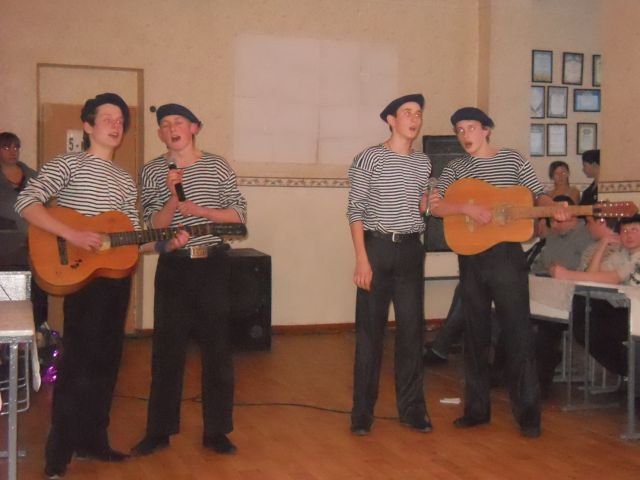 